Habřina 28 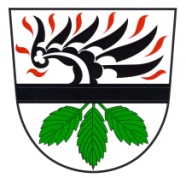 Smiřice, 503 03IČ: 00268755Email: ou.habrina@centrum.cz                                             O Z N Á M E N Í                                    O době a místě konání voleb do Evropského parlamentu        Starosta obce podle § 32 zákona č. 62/2003 Sb., o volbách do         Evropského parlamentu a o změně některých zákonů, ve znění         pozdějších předpisů oznamuje:Volby do Evropského parlamentu se uskutečnív pátek 24.května 2019 od 14:00 hodin do 22:00 hodinv sobotu 25. května 2019 od 8:00 hodin do 14:00 hodinMístem konání volebVolební okrsek č. 1 – Obecní úřad Habřina, Habřina 28Hlasovací lístky budou voličům dodány nejpozději 3 dny předdnem voleb. V případě že dojde k poškození či ztrátě či neúplnostije možno ve volební místnosti požádat volební okrskovou komisi ovydání nové sady hlasovacích lístků.Volič po příchodu do volební místnosti prokáže svoji totožnostplatným občanským průkazem nebo platným cestovním pasem.Volič, který se dostaví do volební místnosti s voličským průkazem,je povinen tento průkaz odevzdat okrskové volební komisi.Volič může požádat ze závažných, zejména zdravotních důvodů,Obecní úřad Habřina a ve dnech voleb okrskovou volební komisi o to, aby mohl hlasovat mimo volební místnost. V takovém případě vyšle okrsková volební komise k voliči dva své členy s přenosnouvolební schránkou, úřední obálkou, hlasovacími lístky a výpisemze seznamu pro volby do Evropského parlamentu.        V Habřině 9.května 2019Radovan Šutriepka                                                                                                      Jiří Valášekstarosta obce                                                                                                             místostarosta obcetel: 774 735 553                                                                                                          tel: 775 989 55